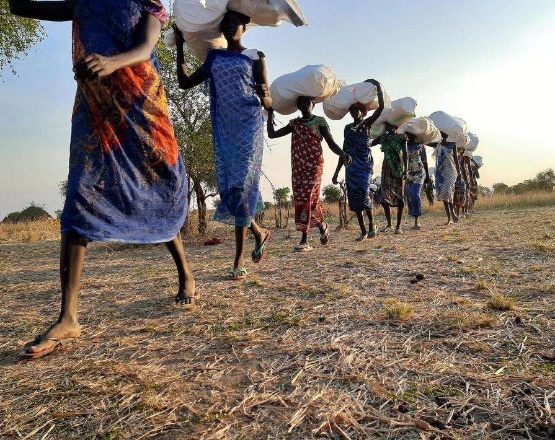 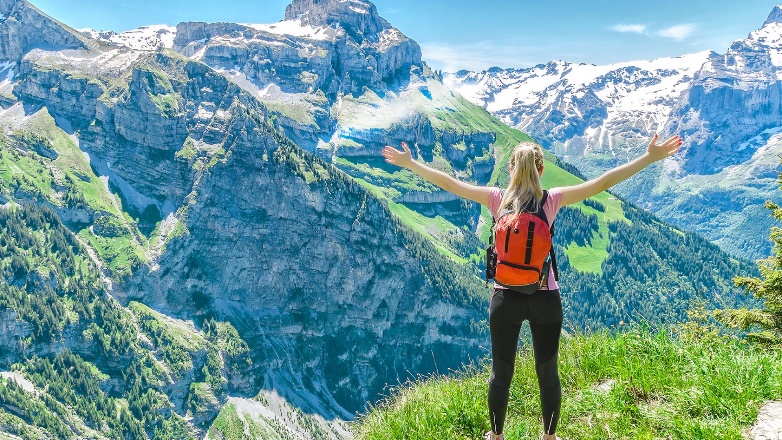 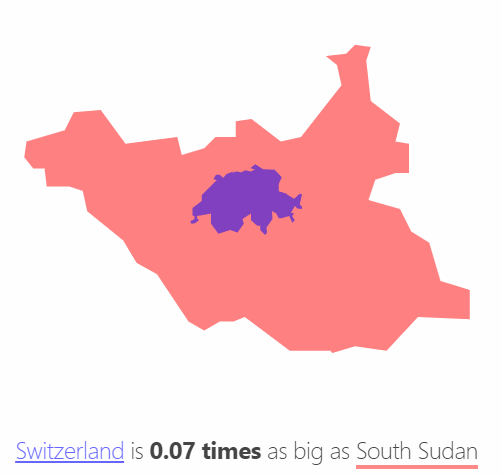 G8 Geography – Switzerland & South Sudan – Fact Finding Mission